Порядок предоставления мер социальной поддержки:Приказ о признании семьи многодетной Центр социальных выплат издает в течение 5-ти дней со дня подачи заявления со всеми необходимыми документами (согласно указанному перечню).Удостоверение установленного образца выдается одному из родителей (усыновителю, опекуну, попечителю).Удостоверение не выдается, а выданное ранее считается недействительным (прекращает свое действие) в случае признания в установленном порядке семьи немногодетной, а также в случае выезда семьи на постоянное место жительства за пределы автономного округа.При утрате удостоверения выдается его дубликат на основании заявления обратившегося при предъявлении заявления.Права и обязанности получателей мер социальной поддержки:Наличие удостоверения дает право на предоставление многодетной семье мер социальной поддержки, предусмотренных законодательством Ханты-Мансийского автономного округа-Югры, с момента выдачи удостоверения.При наступлении обстоятельств, влекущих прекращение права на получение мер социальной поддержки, предоставляемых многодетным семьям, заявитель обязан не позднее чем в пятидневный срок сообщить об этом в Центр социальных выплат по месту жительства.Права и обязанности  Центра социальных выплат:Центр социальных выплат вправе осуществлять проверку сведений, содержащихся в представленных документах. В случае представления заявителем неполных и (или) заведомо недостоверных сведений Учреждение по месту жительства вправе отказать заявителю в признании семьи многодетной с уведомлением о причине отказа и порядке его обжалования в письменной форме.Консультацию можно получить по адресу:г. Нягань, 2 мкрн., д. 41, каб. № 8Официальный сайт КУ "Центр социальных выплат Югры": csvhmao.ruКонтакт-центр – телефон горячей линии 8-800-301-44-43Социальные сети:- «ВКонтакте» - https://vk.com/csv_nyagan- «Одноклассники» - https://ok.ru/csvnyagan - «Инстаграм» - https://www.instagram.com/csv.nyagan телефон «горячей линии»:8-800-201-90-51 (звонок бесплатный)Регламент работы:понедельник – четверг с 9.00 до 17.00.Заявление о выдаче удостоверения и назначении мер социальной поддержки:• предоставляется непосредственно в многофункциональный центр предоставления государственных и муниципальных услуг по адресам:г. Нягань, 3 мкр., д. 23, корпус 2, пом. 3;Регламент работы: прием населения: понедельник – пятница с 8.00 до 20.00; суббота с 8.00 до 18.00пгт. Октябрьское, ул. Советская, д. 13ап. Приобье, ул. Центральная, д. 9;п. Унъюган, ул. Мира, д. 3а, к. 8,9;п. Талинка, Центральный микр., д. 27;п. Андра, ул. Набережная, д. 1;п. Перегребное, ул. Советская, д. 3;п. Сергино, ул. Центральная, д. 12д;п. Карымкары, ул. Ленина, д. 59;п. Малый Атлым, ул. Центральная, д. 18;п. Шеркалы, ул. Нестерова, д. 19.Регламент работы: прием населения: понедельник – пятница с 09.00 до 20.00; суббота с 10.00 до 15.00;• с использованием федеральной государственной информационной системы «Единый портал государственных и муниципальных услуг (функций) через интернет по адресу: www.gosuslugi.ru;• почтовым отправлением с приложением копий документов, заверенных в установленном законодательстве порядке (нотариально) кроме справок, предоставляемых в подлинниках по адресу: 628181, г. Нягань, 2 мкрн., д. 41Консультацию можно получить по адресу:г. Нягань, 2 мкрн., д. 41, каб. № 8Официальный сайт КУ "Центр социальных выплат Югры": csvhmao.ruКонтакт-центр – телефон горячей линии 8-800-301-44-43Социальные сети:- «ВКонтакте» - https://vk.com/csv_nyagan- «Одноклассники» - https://ok.ru/csvnyagan - «Инстаграм» - https://www.instagram.com/csv.nyagan телефон «горячей линии»:8-800-201-90-51 (звонок бесплатный)Регламент работы:понедельник – четверг с 9.00 до 17.00.Заявление о выдаче удостоверения и назначении мер социальной поддержки:• предоставляется непосредственно в многофункциональный центр предоставления государственных и муниципальных услуг по адресам:г. Нягань, 3 мкр., д. 23, корпус 2, пом. 3;Регламент работы: прием населения: понедельник – пятница с 8.00 до 20.00; суббота с 8.00 до 18.00пгт. Октябрьское, ул. Советская, д. 13ап. Приобье, ул. Центральная, д. 9;п. Унъюган, ул. Мира, д. 3а, к. 8,9;п. Талинка, Центральный микр., д. 27;п. Андра, ул. Набережная, д. 1;п. Перегребное, ул. Советская, д. 3;п. Сергино, ул. Центральная, д. 12д;п. Карымкары, ул. Ленина, д. 59;п. Малый Атлым, ул. Центральная, д. 18;п. Шеркалы, ул. Нестерова, д. 19.Регламент работы: прием населения: понедельник – пятница с 09.00 до 20.00; суббота с 10.00 до 15.00;• с использованием федеральной государственной информационной системы «Единый портал государственных и муниципальных услуг (функций) через интернет по адресу: www.gosuslugi.ru;• почтовым отправлением с приложением копий документов, заверенных в установленном законодательстве порядке (нотариально) кроме справок, предоставляемых в подлинниках по адресу: 628181, г. Нягань, 2 мкрн., д. 41Департамент социального развитияХанты-Мансийского автономного округа - ЮгрыКазенное учреждение Ханты-Мансийского автономного округа – Югры «Центр социальных выплат» филиал в г. Нягани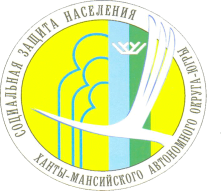 ПАМЯТКАМеры социальной поддержки многодетным семьям предоставляются на основании следующих нормативно-правовых актов:Закон Ханты-Мансийского автономного округа – Югры от 07.07.2004 № 45-оз «О поддержке семьи, материнства, отцовства и детства в Ханты-Мансийском автономном округе – Югре»Постановление Правительства Ханты-Мансийского автономного округа - Югры от 13.10.2011 № 371-п 
«О назначении и выплате пособий гражданам, имеющим детей, единовременного пособия супругам в связи с юбилеем их совместной жизни, выдаче удостоверения и предоставлении мер социальной поддержки многодетным семьям»